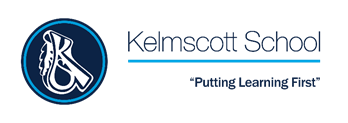 MyEd اپلیکیشن - په مکرر ډول پوښتل شوي پوښتنېQ1. ما دا اپلیکیشن ډاونلوډ کړی او نن یې ښوونځی اضافه کړی، ولې زه د خپل ماشوم توضیحات نه شم لیدلی؟تاسو اړتیا لرئ د شپې لپاره انتظار وکړئ ترڅو سیسټمونه د اپډیټ زده کونکي برخې ته د ماشوم ډیټا تازه او بار کړي.Q2. ما اپلیکیشن ډاونلوډ کړ او 24 ساعته دمخه ښوونځی اضافه کړ ، ولې زه د زده کونکي برخه کې د خپل ماشوم توضیحات نه شم لیدلی؟یو شمیر دلایل شتون لري چې دا پیښ کیدی شي، د مسلې د حل کولو لپاره مهرباني وکړئ لاندې لارښود وګورئ:ایا تاسو د ښوونځي سره د خپل ماشوم په ریکارډ کې د لومړیتوب 1 اړیکې په توګه راجستر یاست؟هو - د ښوونځي سره اړیکه ونیسئ ترڅو د ګرځنده تلیفون شمیره وګورئ چې تاسو یې کاروئ ستاسو د ماشوم ریکارډ سره سمون خورينه/زه نه پوهیږم - د ښوونځي سره اړیکه ونیسئ ترڅو دا وګورئ او د اړتیا په صورت کې ریکارډ تازهکړئ مهرباني وکړئ یادونه وکړئ: چیرته چې تازه معلومات چمتو کیږي د زده کونکي ریکارډونه، تاسو به د بدلونونو د پلي کیدو لپاره د شپې انتظار ته اړتیا ولرئ.یوځل چې کوم اړین تازه معلومات رامینځته شوي او تاسو د بدلونونو پلي کیدو لپاره د شپې انتظار وکړ ، په نادره پیښو کې چې تاسو لاهم د خپل ماشوم توضیحاتو ته لاسرسی نشئ کولی ، مهرباني وکړئ له ښوونځي سره اړیکه ونیسئ ترڅو مسله د MyEd تخنیکي ملاتړ ته وغځول شي. هڅه وکړئ چې ستونزه حل کړئ.Q3. زه په اپلیکیشن کې د خپل ماشوم توضیحاتو ته لاسرسی لرم مګر زما میړه/میرمن/ملګری نه لري، ایا 2 والدین / پالونکي کولی شي په ایپ کې ورته زده کونکي ته لاسرسی ولري؟هو، تر هغه چې دواړه والدین د ماشوم په ریکارډ کې د لومړیتوب 1 اړیکو په توګه ټاکل شوي وي، دوی دواړه کولی شي لاسرسی ولري. مهرباني وکړئ د ښوونځي سره اړیکه ونیسئ ترڅو د خپل ماشوم ریکارډ وګورئ او د اړتیا په صورت کې یې تازه کړئ.Q4. ما په بل تلیفون کې اپلیکیشن درلود او کولی شم په هغې کې د خپل ماشوم توضیحات وګورم، مګر ما دا په نوي تلیفون کې واچاوه او اوس زه د دوی توضیحات نه شم لیدلی، ولې دا زما په نوي تلیفون کې کار نه کوي؟آیا د موبايل نمبر مو بدل کړی؟ که داسې وي نو تاسو به د ښوونځي سره اړیکه ونیسئ ترڅو ستاسو د ماشوم ریکارډ تازه شي نو دا به د ایپ سره اړیکه ونیسي. په یاد ولرئ چې بیا به تاسو اړتیا ولرئ د شپې لپاره انتظار وکړئ ترڅو ستاسو د ماشوم ډیټا ایپ ته پورته شي.Q5. زه لا دمخه په اپلیکیشن کې یو ماشوم لرم نو ولې زه نشم کولی خپل بل ماشوم وګورم چې ښوونځي کې شامل شوی دی؟تاسو به یوازې د خپل ماشوم توضیحات په اپلیکیشن کې وګورئ کله چې دوی په رول کې وي او په ښوونځي کې یې پیل کړی وي. که دا قضیه وي، مهرباني وکړئ په 1 او 2 پورته پوښتنو کې لارښود وګورئ.Q6. ولې د زده کونکو په برخه کې ځینې تڼۍ خړ شوي دي؟دا یوازې پدې معنی ده چې د دې تڼۍ لاندې د زده کونکي لپاره اوسني معلومات شتون نلري.Q7. ایا زه کولی شم د MyEd ایپ د PIN کوډ سره خوندي کړم؟هو، په اپلیکیشن کې ترتیباتو ته لاړ شئ (د 3 لنډ افقی لینونو څخه جوړ کوچني مربع ټایپ کړئ) هلته تاسو کولی شئ امنیتي ترتیبات غوره کړئ او د لاسرسي لپاره د PIN کوډ یا د مخ ID تنظیم کړئ.Q8. ایا پیغامونه له مختلفو ژبو څخه ژباړل کیدی شي؟هو، که څه هم ټولې ژبې شتون نلري او یوازې پیغامونه به ژباړل شي، نه ضمیمه یا فورمې. مهرباني وکړئ د ښوونځي سره اړیکه ونیسئ ترڅو وګورئ چې ستاسو ژبه شتون لري او موږ کولی شو دا ستاسو لپاره تنظیم کړو که دا وي.Q9. ښوونځي ماته د ډکولو لپاره یوه فورمه رالېږلې خو لینک مې حذف کړی دی، فورمه چیرته پیدا کولای شم؟د اپلیکیشن د زده کونکي برخې ته لاړشئ او د فورمو تڼۍ ټایپ کړئ ترڅو هغه فورمو ته لاسرسی ومومئ چې تاسو لیږل شوي. مهرباني وکړئ په یاد ولرئ چې که تاسو یوه فورمه ټایپ کړئ او تاسو یو پیغام ترلاسه کړئ چې دا پای ته رسیدلی، دا پدې مانا ده چې تاسو وروستۍ نیټه له لاسه ورکړې ده.  Q10. دوه د پیغام وینډوز شتون لري، کوم یو باید وکاروم؟د غیر حاضرۍ د راپور ورکولو لپاره، د 'غیر حاضرۍ هټ لاین' کړکۍ وکاروئ، د هر څه لپاره د 'کیلمسکوټ ښوونځي' کړکۍ وکاروئ.Q11. ایا زه به ځواب ترلاسه کړم کله چې زه د اپلیکیشن له لارې د خپل ماشوم د نه شتون راپور ورکړم؟که موږ نورو جزیاتو ته اړتیا ولرو زموږ د حاضرۍ افسر به تاسو سره اړیکه ونیسي. دا ګټوره ده که چیرې تاسو د غیر حاضرۍ راپور ورکړئ، تاسو د هر هغه شواهدو عکس / سکرین شاټ وړاندې کوئ چې تاسو یې د نشتوالي مالتړ کوئ، لکه د ملاقات کارت.Q12. ایا زه کولی شم د اپلیکیشن له لارې توضیحات تازه کړم؟هو، په ترتیباتو کې د 'تازه توضیحاتو' تڼۍ شتون لري چې تاسو یې کارولی شئ موږ ته د خپل نوم، بریښنالیک پتې او د اړیکو شمیره کې د بدلون په اړه ووایاست. مهرباني وکړئ د جزیاتو د تازه کولو په وخت کې لاندې ټکي په پام کې ونیسئ:▫	تاسو باید د خپل ماشوم د هیڅ ډول توضیحاتو په کارولو سره تازه نه شئ، د مثال په توګه تاسو نشئ کولی د خپل ماشوم بریښنالیک آدرس یا د تلیفون شمیرهوکاروئ ▫	بدلونونه مخکې له دې چې ریکارډونه تازه شي چک کیږي، نو مهرباني وکړئ فشار مه کوئ. د سپارلو تڼۍ څو ځلهولیکئ ▫	که تاسو خپل د تلیفون شمیره بدله کړئ، موږ به تاسو ته زنګ ووهئ ترڅو د دې بدلون تاییدکړئ که تاسو کومه ستونزه یا مسله تجربه کوئ چې پورته برخه کې نه پوښل شوي مهرباني وکړئ د 'MyEd پوښتنې' سره info@kelmscott.waltham.sch.uk سره اړیکه ونیسئ. د موضوع په کرښه کې. مهرباني وکړئ د خپلې پوښتنې سره د امکان تر حده ډیر توضیحات ورکړئ ، چیرې چې مناسب وي ، لکه هغه وسیله چې تاسو یې کاروئ ، د MyEd نسخه چې تاسو یې کاروئ (کوم چې د اپلیکیشن مین کې د 3 لنډو افقی لینونو څخه جوړ شوي کوچني مربع ټایپ کولو سره موندل کیدی شي. سکرین) او ستاسو د پوښتنې ملاتړ کولو لپاره د هر ډول خطا پیغامونو سکرین شاټونه. دا توضیحات ممکن زموږ لپاره اړین وي چې ستونزه د MyEd تخنیکي ملاتړ ته واړوو. مننه